Взаимодействие с Межправительственной группой экспертов по изменению климатаЗаписка секретариатаВведениеВ пункте 6 раздела II решения МПБЭУ-9/1, Пленум Межправительственной научно-политической платформы по биоразнообразию и экосистемным услугам (МПБЭУ) приветствовал доклад о ходе работы, изложенный в записке секретариата о взаимодействии с Межправительственной группой экспертов по изменению климата (МГЭИК) (IPBES/9/9), и принял к сведению свод предложений в отношении тематических или методологических вопросов, связанных с биоразнообразием и изменением климата, на которые благотворно повлияет сотрудничество между МГЭИК и МПБЭУ (IPBES/9/INF/26). В пункте 7 того же решения Пленум предложил национальным координаторам МПБЭУ взаимодействовать с их коллегами из МГЭИК в интересах совместного рассмотрения потенциальных способов расширения научного сотрудничества и обмена информацией, а также углубления понимания соответствующих процессов, процедур и планов работы. В пункте 8 Пленум признал недостаточное количество полученных материалов, содержащихся в своде предложений, и поручил Исполнительному секретарю выступить с новым призывом о представлении материалов, обобщить их и представить на рассмотрение Пленума на его десятой сессии.В пункте 9 этого решения Пленум предложил Бюро и Исполнительному секретарю МПБЭУ совместно с МГЭИК продолжить изучение подходов к сотрудничеству и потенциальной совместной деятельности между МГЭИК и МПБЭУ, в том числе в рамках седьмого цикла оценки МГЭИК, принимая во внимание варианты, изложенные в разделе II записки секретариата о работе над вопросами биоразнообразия и изменения климата и сотрудничества с МГЭИК (IPBES/8/6), а также необходимость обеспечения транспарентности любой деятельности согласно решениям МГЭИК и МПБЭУ и их соответствующим мерам политики и процедурам, и поручил Исполнительному секретарю представить на десятой сессии Пленума доклад о ходе работы в этой связи.В пункте 10 этого решения Пленум призвал членов МПБЭУ, соответствующие заинтересованные стороны, научные органы и исследовательские организации стимулировать научный прогресс и проведение исследований, касающихся взаимосвязи между биоразнообразием и изменением климата, включая последствия изменения климата. В разделе I настоящей записки содержится информация о взаимодействии с МГЭИК после девятой сессии Пленума. В разделе II содержится информация о своде предложений в отношении тематических или методологических вопросов, связанных с биоразнообразием и изменением климата, на которые благотворно повлияет сотрудничество между МГЭИК и МПБЭУ. В разделе III представлены меры, предлагаемые для принятия Пленумом на его девятой сессии.	I.	Взаимодействие с МГЭИК после девятой сессии ПленумаВ связи с крайне плотным графиком сессий МГЭИК, связанных с утверждением ее шестого доклада об оценке, не было предпринято дальнейших действий в ответ на предложение Пленума, адресованное Бюро и Исполнительному секретарю МПБЭУ, продолжать изучать совместно с МГЭИК подходы к сотрудничеству и потенциальной совместной деятельности между МГЭИК и МПБЭУ. После пятьдесят девятой сессии МГЭИК, которая пройдет в 2023 году и на которой состоится избрание нового состава Бюро МГЭИК, Бюро и Исполнительный секретарь МПБЭУ будут взаимодействовать с новым Председателем и Бюро в отношении любых дальнейших действий.	II.	Свод предложений в отношении тематических или методологических вопросов, связанных с биоразнообразием и изменением климата, на которые благотворно повлияет сотрудничество между МГЭИК и МПБЭУВ ответ на поручение Пленума Исполнительный секретарь в уведомлении EM/2022/10 от 10 марта 2022 года предложил членам представить не позднее 15 апреля 2022 года предложения в отношении тематических или методологических вопросов, связанных с биоразнообразием и изменением климата, на которые благотворно повлияет сотрудничество между МГЭИК и МПБЭУ. Свод полученных предложений был представлен Пленуму на его девятой сессии в документе IPBES/9/INF/26. 	III.	Меры, предлагаемые для принятия Пленумом на его десятой сессииПленуму будет предложено принять к сведению дополнительный свод предложений в отношении тематических или методологических вопросов, связанных с биоразнообразием и изменением климата, на которые благотворно повлияет сотрудничество между МГЭИК и МПБЭУ (IPBES/10/INF/20), и, возможно, принять решение о рассмотрении дальнейших действий в отношении этого свода на его одиннадцатой сессии.В рамках пункта 10 предварительной повестки дня десятой сессии Пленума «Запросы, материалы и предложения в отношении дополнительных элементов скользящей программы работы Платформы на период до 2030 года» Пленуму будет предложено рассмотреть доклад Многодисциплинарной группы экспертов и Бюро об определении приоритетности, материалов и предложений в отношении дополнительных элементов скользящей программы работы Платформы на период до 2030 года (IPBES/10/10). В этом докладе имеется предложение зарезервировать временной интервал (между тринадцатой и шестнадцатой сессиями Пленума, 2026–2029 годы) для проведения будущей оценки по вопросам биоразнообразия и изменения климата, при том понимании, что точная тема оценки будет определена на одной из будущих сессий Пленума. Пленум может пожелать напомнить о пунктах 7 и 10 решения МПБЭУ-9/1, в которых он предложил национальным координаторам МПБЭУ взаимодействовать с их коллегами из МГЭИК для совместного рассмотрения потенциальных способов расширения научного сотрудничества и обмена информацией, а также углубления понимания соответствующих процессов, процедур и планов работы; и призвал членов Платформы, соответствующие заинтересованные стороны, научные органы и исследовательские организации стимулировать научный прогресс и проведение исследований, касающихся взаимосвязи между биоразнообразием и изменением климата, включая последствия изменения климата.Пленум может также пожелать предложить Бюро и Исполнительному секретарю МПБЭУ продолжать изучать совместно с МГЭИК подходы к сотрудничеству и потенциальной совместной деятельности между МГЭИК и МПБЭУ, в том числе в рамках седьмого цикла оценки МГЭИК, принимая во внимание варианты, изложенные в разделе II записки секретариата о работе над вопросами биоразнообразия и изменения климата и сотрудничества с МГЭИК (IPBES/8/6), а также необходимость обеспечения транспарентности любой деятельности согласно решениям МГЭИК и МПБЭУ и их соответствующим мерам политики и процедурам, и поручить Исполнительному секретарю представить на одиннадцатой сессии Пленума доклад о ходе работы в этой связи.ОРГАНИЗАЦИЯ 
ОБЪЕДИНЕННЫХ 
НАЦИЙ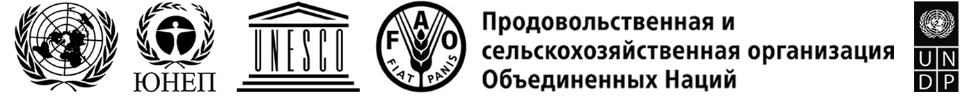 IPBES/10/7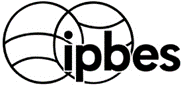 Межправительственная 
научно-политическая платформа по биоразнообразию и экосистемным услугамDistr.: General 12 May 2023Russian Original: EnglishПленум Межправительственной научно-политической платформы по биоразнообразию и экосистемным услугам Десятая сессия Бонн, Германия, 28 августа – 2 сентября 2023 года Пункт 7 b) предварительной повестки дня*Оценка знаний: взаимодействие с Межправительственной группой экспертов по изменению климата